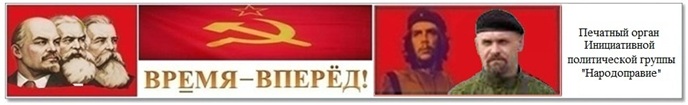 15.01.2014г. В.С. Петрухин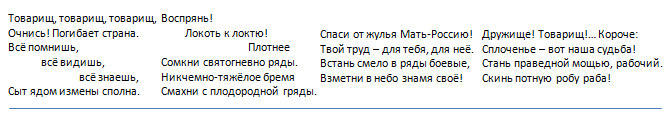 ОБ АНТИСЕМЕЙНОМЗАКОНОПРОЕКТЕ КРАШЕНИННИКОВА-КЛИШАСАОбщественное обсуждение показало резкое недовольство законопроектом об ускоренном изъятии детейОбсуждение в Общественной палате РФ законопроекта об ускоренной процедуре изъятия детей из семьи по решению срочных закрытых ювенальных судов показало резкое недовольство общественности.Напомним, законопроект внесли 10 июля в Госдуму депутат Госдумы Павел Крашенинников и член Совета Федерации Андрей Клишас. По словам Крашенинникова, он направлен на ограничение досудебного изъятия детей из семьи и минимизацию вмешательства государства в семейную сферу. Однако фактически проект предлагает узаконить произвол органов опеки решениями ювенальных срочных (в течение 24 часов) закрытых судов, оспорить которые будет гораздо труднее, чем действия сотрудников опеки. И не предусматривает никакой ответственности опеки при совершении ею неправомерных действий. При этом опеке предоставляются неограниченные полномочия на изъятие детей по их усмотрению (в "исключительных случаях", когда есть "основания полагать", что ребенку грозит опасность и его "в течение нескольких часов" необходимо отобрать у семьи), в том числе по доносу третьих лиц. Законопроект устанавливает "приоритет интересов ребенка" и лишь "возможность" для него жить в родной семье. Просемейные организации резко раскритиковали законопроект и призвали отозвать его.Настоящего обсуждения проекта в Общественной палате не получилось. Об этом написала ведущая и помощник председателя Межрегиональной общественной организации "За права семьи" Александра Машкова-Благих. Она отметила, что "народное обсуждение превращается в "народное" обсуждение" сторонников законопроекта."Создается впечатление, что, на их взгляд, "экспресс-суды в 24 часа" нужны, а вот нужны ли они семьям – кому интересно?" - написала Машкова-Благих.Она задала вопрос Крашенинникову, почему работа над законопроектом велась давно (как признал сам депутат), но тайно, и неизвестно, кто принимал в этом участие. После этого его помощник Екатерина Лифанова пообещала подать в суд на ведущую.На заседании Машкова-Благих передала обращение, которое подписали более 56 тыс. человек. В нем, в частности, говорится о том, что Крашенинников, при поддержке Клишаса, в 2016 году пролоббировал антисемейный и антиродительский "закон о шлепках", по словам депутата Оксаны Пушкиной, вместе с ней работал над скандальным законом о "семейном насилии", ответственен за то, что в Конституции приоритетом государственной политики оказались только дети, а не семья и дети. Машкова-Благих от имени общественности призвала Крашенинникова отозвать своей проект.Наиболее ярким было выступление журналиста и ведущей Анны Шафран в конце заседания. Она подчеркнула, что в зале к тому времени почти никого не осталось."Это издевательство - то, чтó мы сегодня наблюдаем. Вся первая половина нашего обсуждения свелась к "клубу взаимного обожания" - все рассказывали, как хорош и прекрасен закон Крашенинникова-Клишаса. К моменту, когда люди начали покидать собрание, выступило 12 человек в поддержку закона и только четыре человека высказали свои серьезные опасения. Причем те люди, которые закон поддерживали, имели возможность высказаться, а тем, кто возражал, предложили в письменном виде представить свои поправки. Это не соответствует общественным слушаниям! Мандат парламентария, полученный от народа, подразумевает необходимость слушать то, что народ говорит. Но, когда люди покидают заседание, не услышав основную часть претензий, а услышав только положительные отзывы в свой адрес, это позволяет сделать вывод, что они не заинтересованы услышать замечания, которые люди хотят донести. Я глубоко впечатлена увиденным", - заявила Шафран.Она напомнила, что в Госдуму внесен законопроект о реальной поддержке и защите семьи,  который разрабатывался три года. Но почему-то сразу после поправок в Конституцию в Госдуму в срочном порядке вносится закон об "экспресс-судах в 24 часа", к которым ни один родитель не успеет подготовиться за такой короткий срок."Это против семьи и против ребенка. У меня вопрос: для чего и почему прописано то, что СМИ и общественность не допускаются к слушанию этих дел? Вы чего-то боитесь? Вы что-то скрываете? Что вы скрываете?" - возмутилась журналист."Это против семьи, против детей и против традиций нашего общества. Поправками в Конституцию мы утвердили нашу традицию, наш менталитет и архетипы нашего сознания. Так почему мы должны равняться, как сегодня прозвучало, на "цивилизованный мир"? - задала вопрос Шафран.Она написала, что закон дает явное стартовое преимущество органу опеки или полиции, а "детозащитные" структуры получают разнообразие способов отобрания ребенка.Председатель Центрального совета Ассоциации родительских комитетов и сообществ Ольга Леткова тоже подчеркнула, что закон просто покрывает изъятие детей опекой решением суда. И предполагает не помощь семьям, а изъятие детей. В результате количество отобранных детей возрастет. А закон не только не решает проблему, но устанавливает неправильную концепцию - "приоритет интересов ребенка". Поэтому его нельзя доработать, его можно только отвергнуть.Против законопроекта также однозначно выступили первый заместитель председателя комиссии Общественной палаты РФ по демографии, защите семьи, детей и традиционных семейных ценностей Павел Пожигайло, адвокат Анна Швабауэр, депутат Госдумы Николай Земцов, координатор общественного движения "Сорок сороков" отец девятерых детей Андрей Кормухин и другие общественники.Так, Швабауэр отметила, что законопроектом под вопрос поставлено само право родителей на воспитание своих детей. Изъятие детей - это наказание родителей за деяние, которое не является правонарушением. Например, родителей могут наказать отобранием детей за то, что в доме протекает крыша, малая жилплощадь, у родителей маленькая зарплата. Она указала на грубые юридическо-правовые ошибки проекта и призвала обратить внимание на "законопроект семи сенаторов".Депутат Земцов сказал, что законопроект подменяет смысл поправки в Конституцию, что дети являются приоритетом госполитики, и объявляет "приоритет интересов ребенка". Он считает, что семьям нужно сначала помогать, если семья оказалась в трудной ситуации, и только если это не работает, нужно ставить вопрос об изъятии детей. Он полагает, что два законопроекта, внесенных в Госдуму по одному и тому же вопросу, свидетельствуют о разномыслии: должна ли Россия копировать западные порядки или приоритет все же имеет наше собственное мировоззрение?Примечательно, что все 14 комментариев к видео на Youtube выражают недовольство законопроектом и идеей отнимать детей у родителей.Напомним также, что законопроект был передан не в комитет Госдумы по делам семьи, куда его следовало передать, исходя из содержания документа, а в комитет по государственному строительству и законодательству, председателем которого является сам Крашенинников. В тот же день комитет одобрил его законопроект и направил в Совет Госдумы с предложением рассмотреть в сентябре, а в СМИ были распространены сообщения, что закон направлен на защиту семьи и ограничение изъятия детей.Родительская общественность взбудоражена законопроектом об изъятии детей из семьи - сенатор от Челябинской областиСенатор от Челябинской области Маргарита Павлова заявила в Facebook, что родительская общественность взбудоражена законопроектом "об ограничении внесудебного порядка изъятия детей из семьи", внесенным 10 июля в Госдуму депутатом Павлом Крашенинниковым и сенатором Андреем Клишасом. Как ранее сообщало Накануне.RU, законопроект, по мнению родительской общественности, оказался антисемейным и направленным на узаконивание  произвола органов опеки решениями ювенальных экспресс-судов , которые по заявлению опеки будут принимать решение об изъятии детей в закрытом режиме в течение 24 часов, причем родители лишь имеют право на нем присутствовать. Для опеки сохраняются размытые формулировки, которые позволят принимать решение на свое усмотрение, и не предусматривается никакого наказания в случае совершения ею неправомерных действий. В результате оспорить изъятие детей будет еще более трудно. Просемейные организации резко раскритиковали законопроект и призвали отозвать его.Павлова отметила, что ей "звонят журналисты и просят прокомментировать, активисты шлют письма и требуют разобраться". Поэтому она публично решила заявить, что законы о семье требуют очень взвешенного подхода и любое изменение нужно обсуждать с общественностью."Важно услышать мнение адвокатского сообщества, госорганов, просемейных организаций и прежде всего самих семей, родителей. Как говорится, 100 раз подумай, один раз руби! И в ситуации с этим законопроектом, однозначно, торопиться некуда", - написала сенатор.Она напомнила, что на последнем пленарном совещании спикер Совета Федерации Валентина Матвиенко сказала, что для приведения законов в соответствие с Конституцией никакой спешки быть не должно.Председатель Межрегиональной общественной организации "За права семьи"  Павел Парфентьев сообщал, что в Совфеде уже несколько лет разрабатывается законопроект при участии просемейных экспертов, который остановит произвол органов опеки и сделает невозможным необоснованное изъятие детей у родителей. Павлова признала, что она только узнала об этом."Обещаю выяснить его судьбу!" - пообещала она."Конституция определила приоритет семьи и семейных ценностей... А ребенок – это часть семьи, а не изолированный атом! Мы не должны строить и основывать семейную политику на вмешательстве и отобрании. Мы должны ее строить на культе, культуре, поддержке и помощи. Я голосовала за это!" - подытожила сенатор.Законопроект о судебном порядке изъятия детей из семьи тоже оказался антисемейнымВнесенный в Госдуму законопроект о процедуре изъятия ребенка из семьи по решению суда является антисемейным, хоть и подается как направленный на защиту семьи. Об этом на своей странице написал председатель Межрегиональной общественной организации "За права семьи" Павел Парфентьев.Он указал на опасные положения законопроекта.Так, в нем "полностью сохраняется резиновая формулировка про "угрозу жизни и здоровью ребенка" как повод для отобрания", на основании которой органы опеки годами творили произвол. В пользу органов опеки говорят и формулировки об "исключительных случаях", когда есть "основания полагать", что ребенку грозит опасность и его "в течение нескольких часов" необходимо отобрать у семьи. Также настораживает то, что суды должны проходить в закрытом режиме в течение 24 часов после поступления заявления от опеки. На эту спешку обращало внимание  Накануне.RU .В тексте закона говорится об обязанности всех сообщать об "угрозе жизни и здоровью" в семьях, то есть предполагается вмешательство в семью на основании доноса третьих лиц."На выходе будем иметь следующее – произвол опеки все равно останется, под предлогом срочности. При этом суды будут рутинно штамповать "срочные" решения об отобрании. И если раньше при необоснованном отобрании опекой семья могла пойти в суд и оспорить это, и, при наличии приличного юриста, у нее были шансы, то теперь это станет невозможно – наши суды очень редко отменяют свои решения. Судебный штамп – это будет куда более "неотменяемо", чем решение опеки. То есть все вместе это ухудшает положение семьи, а не улучшает. Права семьи и родителей станет сложнее защитить, а нарушать их можно будет так же легко, как сейчас. Этот закон нам не нужен!" - заявил Парфентьев.Он отмечает, что у опеки необходимо вообще отнять функции контроля над семьей и исключить возможность отобрания детей. И такой законопроект существует, причем его годами разрабатывали с участием просемейных экспертов в недрах Совета Федерации. Но в Думу так и не внесли, а в спешке внесли закон депутата Павла Крашенинникова. Парфёнов напомнил, что Крашенинников ранее продвигал «закон о шлепках». И именно благодаря ему в Конституции приоритетом объявлены только дети, а не семья и дети, потому что он, используя свое процедурное положение, просто не поставил на голосование правильную поправку зампредседателя Госдумы Петра Толстого. Также лоббистка закона о "семейно-бытовом насилии" Оксана Пушкина отмечала, что Крашенинников является одним из соавторов ее версии законопроекта.Сейчас же, прикрываясь риторикой защиты семьи и нормами обновленной Конституции, антисемейное лобби будет активно вносить свои законопроекты, чтобы заблокировать для просемейных сил возможность внести и провести реальные изменения законодательства в интересах семьи и родителей, считает Парфентьев.Интересно, что на странице Госдумы в соцсети "ВКонтакте" был запущен опрос с провокационной формулировкой: "Поддерживаете ли вы законопроект против злоупотреблений органов опеки?" То есть намекая, что ответ должен быть "да". (Напомним, при продвижении закона о "семейном насилии" проводились опросы, поддерживают ли люди борьбу с насилием в семье, чтобы получилось, что люди будто бы единогласно поддерживают внесенный законопроект.)"Стыдно на уровне паблика Госдумы заниматься откровенными манипуляциями в опросе. Можно было задать вопрос честно: "Вы поддерживаете закон об ускоренном отобрании детей судебными решениями?" - написал Парфентьев.В результате в первый день с большим отрывом лидировал ответ "да". Но к сегодняшнему дню, когда проголосовало 10 тыс. человек, 70% набрал ответ "нет". Поддерживают законопроект только 27% проголосовавших, из которых основная часть проголосовала в первый день, поддавшись на формулировку."По сути, районные суды превращаются в ювенальные экспресс-суды, которые будут выносить постановления об изъятии всего за сутки. После этого доказать что-то родителям, опротестовать такое решение будет практически невозможно", - пишет РИА "Катюша", которое называет авторов законопроекта Крашенинникова и сенатора Андрея Клишаса "заслуженными ювенальщиками со стажем".Президент благотворительного фонда "Волонтеры в помощь детям-сиротам" Елена Альшанская тоже отмечает, что суды могут автоматически выносить решения, а сама процедура может стать формальной: "опека запрашивает, суд подтверждает". Также она отмечает спешку в суде и указывает на размытость формулировки об угрозе жизни ребенку.Адвокат и бывший омбудсмен Павел Астахов подчеркивает, что в законе должны быть прописаны все критерии и основания для срочных мер, а документ должен быть вынесен на обсуждение родительской общественности и пройти обсуждение во всех общественных палатах.В законопроекте об изъятии детей Крашенинников и Клишас прописали приоритет детей и лишь "возможность" для них жить в родной семьеВнесенный в Госдуму законопроект о процедуре изъятия ребенка из семьи по решению срочного суда устанавливает "приоритет интересов ребенка". Об этом говорится в пояснительной записке к законопроекту, опубликованной на сайте Госдумы.Как сообщало Накануне.RU , законопроект формально направлен на  ограничение досудебного изъятия детей из семьи . Однако фактически он предлагает узаконить произвол органов опеки решениями экспресс-судов , оспорить которые будет гораздо сложнее, чем действия сотрудников опеки. И не предусматривает никакой ответственности опеки при совершении ею неправомерных действий.Председатель Межрегиональной общественной организации "За права семьи" Павел Парфентьев высказался категорически против законопроекта и отметил, что один из авторов проекта депутат Павел Крашенинников ранее продвигал "закон о шлепках" и закон о "семейно-бытовом насилии", а также, используя свое процедурное положение, внес поправку к Конституции, что приоритетом в России являются только дети, а не семья и дети. Последнюю формулировку зампредседателя Госдумы Петра Толстого он даже не поставил на голосование.Замечание Парфентьева подтвердилось. В пояснительной записке к документу говорится, что законопроект разработан "в целях закрепления в отраслевом законодательстве конституционного принципа приоритета интересов ребенка". То есть Крашенинников продолжает продвигать то, что он сам же и прописал в Конституции.Далее сказано, что "государство... берет на себя обязанности родителей в отношении детей", и это требует создания "механизмов охраны прав и интересов ребенка, а также обеспечения для него возможности жить и воспитываться в семье, насколько это возможно". То есть воспитание в родной семье предусматривается только как возможность.            Президент благотворительного фонда "Волонтеры в помощь детям-сиротам" Елена Альшанская отмечала, что процедура может стать формальной: "опека запрашивает, суд подтверждает".Добавим, что на странице Госдумы в соцсети "Вконтакте" уже 72% проголосовали против законопроекта. Причем из проголосовавших "за" основная часть проголосовала в первый день опроса, поддавшись на обтекаемую формулировку "Поддерживаете ли вы законопроект против злоупотреблений органов опеки?"Профильный комитет Госдумы, председателем которого является сам Крашенинников, считает, что законопроект соответствует Конституции и его можно рассмотреть в первом чтении в сентябре 2020 года. Отзывы, предложения и замечания будут приниматься до 15 августа.Евгений ЧернышёвИНИЦИАТИВНАЯ ПОЛИТИЧЕСКАЯ ГРУППА «НАРОДОПРАВИЕ»ТАКЖЕ ПРОТИВАНТИСЕМЕЙНОГО ЗАКОНОПРОЕКТАКРАШЕНИННИКОВА-КЛИШАСА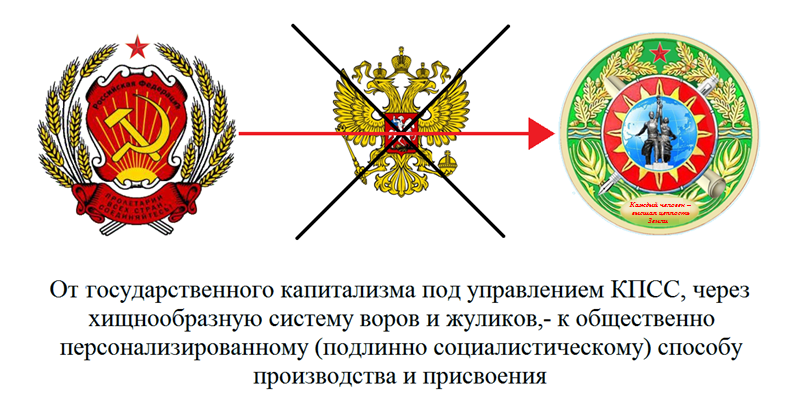 Капиталистическое государство всей своей античеловеческой мощью коверкает через СМИ семьи и негативно влияет на воспитание детей в семьях, а затем, ничтоже сумняшеся, издаёт антисемейные законы, сваливая вину на исковерканных капиталистическими обстоятельствами людей.КАПИТАЛИСТИЧЕСКИЙ СМЫСЛ ЖИЗНИИ ЭКОНОМИЧЕСКИЙ ПЕРСОНАЛИЗМЧеловек - это биологическая индивидуальность в пересечении двух воздействующих на неё начал - материального и духовного.Материальное начало - это врождённые биологические предпосылки каждого индивида и единый для всех общественный способ производства.Духовное начало - это "преданья старины глубокой", господствующее мировоззрение, сложившиеся издавна нормы нравственности, а также различные взгляды, идеи и теории. Таким образом, человек - это средоточие указанных начал и индивидуальное (оригинальное) их проявление.Доминирующими в определении психической и физической деятельности человека (питаться, защищаться, строить жилища; жить сообща; производить других людей) являются врождённые биологические предпосылки (инстинкт самосохранения; групповой инстинкт, или инстинкт стадной солидарности и отторжения; инстинкт продолжения рода, стремление к лидерству при выборе полового партнёра и при установлении стадной иерархии; исследовательский инстинкт; инстинкт индивидуального соперничества; инстинкт самоутверждения, требующий непрерывного подтверждения значимости индивида)  и существующий способ производства с системой взглядов, идей, теорий и понятий господствующей группы людей (собственников и их законодателей, исполнителей и судей). Это и определяет саму сущность человека. В капиталистическом мире  смысл (цель) жизни 8-10%% собственников средств производства (имущих) отличается от смысла жизни 90% неимущих. У первых цель (смысл) — это деньги, чтобы делать деньги, не считаясь ни с чем. Для достижения этой цели они: властвуют над неимущей массой, ни во что не ставя людей; избирают своих законодателей, исполнителей, судей; объегоривают друг друга; грабят наёмных работников, развращают, лгут, извращают историю, культуру, убивают; насаждают бездуховность и безнравственность, фальцифицируют продукты, выпускают бракованные изделия и так далее, и тому подобное. Таковы цель и способы достижения цели 8-10%% имущих. Цель 90% неимущих в условиях капиталистического всевластия — выживать и бороться с безысходностью (обречённостью, беспросветностью), организуя, в лучшем случае, протестные действия, а в большинстве своём, - убегая от безысходности в криминал, в наркоту, в алкоголь, в религию. Экономический персонализм (народоправие) делает всех и каждого имущими (собственниками национального богатства). Нет противостоящих друг другу классов, нет наёмных работников. Есть самоуправляемый народ. Есть компаньоны (товарищи) в едином производстве своей и общей жизни. Всё это полностью изменяет картину общежития. Достижимая цель (смысл жизни) каждого человека - своим трудом при неизбежном посредстве денег производить блага, поддерживать и умножать своё и общее благосостояние, совершенствоваться во всех отношениях: материальном и духовном. Здесь каждый трудящийся — работник и собственник одновременно. Здесь совпадают личные и общественные интересы: преуспеяние каждого ведёт автоматически к процветанию всех. КАПИТАЛИСТИЧЕСКАЯ СПРАВЕДЛИВОСТЬИ ЭКОНОМИЧЕСКИЙ ПЕРСОНАЛИЗМВ условиях капитализма ничей труд не оценивается справедливо: капиталист получает прибыли и отстёгивает из них на личные нужды не справедливо, потому что грабит своих рабочих. Рабочие не получают справедливую плату за свой труд, потому что произведенный ими избыток продукта труда присваивают  (а попросту грабят их) капиталисты. Чиновники никак не связаны с производством. Их труд оценивает власть верховная и местная по своему усмотрению. Экономический персонализм — это сама справедливость, потому что: во-первых, каждый — равный с другими собственник средств производства, с которыми взаимодействует, производя свою жизнь, а, следовательно, хозяин результатов своего труда в виде дохода (гарантии и прибыли); во-вторых, не начальники оценивают труд подчинённых, а каждый во всех сферах производства присваивает результаты своего труда в соответствии с лично произведенной избыточной (превращённой прибавочной) стоимостью. Способ присвоения смотрите в интернете:  http://jkqox5i77.ulcraft.com/novosti/zagholovok_stat_i0123КАПИТАЛИСТИЧЕСКИЙ «ОПТИМИЗМ» СРЕДИ МОЛОДЁЖИ,КАПИТАЛИСТИЧЕСКАЯ «КРЕПОСТЬ» СЕМЕЙНЫХ УЗИ ЭКОНОМИЧЕСКИЙ ПЕРСОНАЛИЗМВ капиталистической России, исходя из источника по статистике МНЭ РК, в последние десятилетия чётко просматриваются негативные тенденции в брачно-семейных отношениях среди молодёжи: ухудшается нравственно-психологический климат в молодёжных семьях; растёт число разводов и количество матерей-одиночек; ухудшаются нравственно-половые нормы молодёжи; наблюдается отрицание большинством молодых семей (в том числе студенческих) принципов совместного проживания старшего поколения; наблюдается распространение разнообразных форм брака: юридически оформленный, гостевой брак, повторный брак, групповой брак... Если в 2014 году было зарегистрировано среди женской половины молодёжи  125051 браков, то в 2018 году всего 42206. А среди мужской половины, соответственно: 106224 и 34669.В сегодняшней капиталистической клептократии молодёжь - самая неприкаянная часть общества. Начиная жить, она находится на попечении родителей: живёт в квартире и на деньги родителей, пользуется услугами родителей. И даже когда молодые люди решают вопрос о создании семьи, именно родители, за редким исключением, решают вопросы их быта: жить ли в доме родителей или купить, или снять им отдельное жильё. Естественно, молодые люди, у которых нет собственного постоянного заработка и неуверенная перспектива, довольствуются жильём и помощью родителей, в том числе - малообеспеченных. В сегодняшней печальной действительности молодые люди не могут рассчитывать на государственную поддержку. Такое бытие формирует определённое сознание: родители и дети взаимно начинают тяготиться друг другом, а порой и ненавидеть друг друга. Дети ожидают смерти родителей и часто приближают её. Ипотека (мало того, что в России она не развита) сама по себе является для молодых людей иной, более жёсткой, чем от родителей, формой зависимости. Учитывая неустойчивость капиталистической экономики, зависимость от работодателя, неизбежность самостоятельного «плавания» в этом море капиталистической неизвестности и нестабильности, для молодёжи создаются невыносимые условия существования, которые ломают её (если до того не сломали сломанные и искривлённые жизнью родители)  психически и физически.  Молодым людям негде жить. Проблематично их послешкольное обучение (соревнуются деньги, а не знания), падает интеллект, господствует невежество. Найти работу (источник дохода) трудно. Это касается молодёжи больших городов и, особенно, малых. Молодые люди хотят жить по-человечески, т.е., не на гроши, и поэтому ищут доходные места, идут на сделки с совестью. В стране безработица, особенно среди молодёжи периферии, которая ведёт к росту преступности, социальной напряжённости.В условиях экономического персонализма:Стипендии лиц с 18-летнего  возраста, обучающихся в системе профессионально-технического образования и на дневных факультетах высших и средних специальных учебных заведений, исчисляются, исходя из успехов в учёбе;Базовая стипендия - процент на первоначальный капитал; высшая – на среднем прожиточном уровне, соответствующем гарантии.   Экономический персонализм уничтожает куплю-продажу и все миазмы, созданные капиталистическими отношениями собственности. Здесь человек не является наёмной рабочей силой, а, следовательно, товаром. Мужчина и женщина имеют одинаковый статус собственника-совладельца с первоначальным капиталом на банковском счёте. Мужчине не надо продавать свою рабочую силу, а женщине — своё тело. И мужчина и женщина свободно производят свою жизнь. Брак, основанный на любви, единобрачие становится нормой половых отношений между женщиной и мужчиной, а также крепостью семейных уз. РОЖДАЕМОСТЬ, ЗАБОТА О ПОТОМСТВЕ ПРИ КАПИТАЛИЗМЕИ ЭКОНОМИЧЕСКИЙ ПЕРСОНАЛИЗМПо данным Росстата Россия катастрофически теряет население (смертность выше, чем рождаемость) и данные на перспективу не утешительные. Почему это происходит? Потому что современные производственные и общественные отношения  являются для подавляющего большинства  населения агрессивной средой. Люди, в основном, не живут, а выживают и борются с безысходностью (обречённостью, беспросветностью). Работы или нет, или она не приносит удовлетворения и не способствует в материальном плане деторождению: люди не хотят или остерегаются иметь детей из-за нищеты и унижения.В России есть такое понятие (кто не знает) как «социальное сиротство». Это дети из неблагополучных семей из-за отсутствия работы, жилья, еды, из-за асоциального поведения родителей (алкоголизма, наркомании, преступность),  из-за уклонения родителей от выполнения своих обязанностей, из-за смерти родителей. «По статистическим данным, в России без попечения родителей остались на сегодняшний момент от 700 тыс. до 3 млн или даже 5 млн детей [8, с. 5-12]. Ежегодно находится в розыске от 50 до 55 тыс. несовершеннолетних, самовольно ушедших от родителей либо из детских воспитательных учреждений. Ставится на учет более 100 тыс. неблагополучных семей и около 170 тыс. – несовершеннолетних. При этом лишь небольшая часть этих детей (по некоторым данным, не более 12%) остались без попечения родителей в результате их смерти. Остальные являются сиротами при живых родителях, при отсутствии надлежащего попечения с их стороны [14, с. 109-111]. Сегодня в России около 18 млн детей (а это почти 50% детского населения) находится в зоне социального риска, 1 млн – беспризорных, 330 тыс. преступлений совершены подростками, 2 тыс. детей в год заканчивают жизнь самоубийством» (Интернет-журнал «НАУКОВЕДЕНИЕ» http://naukovedenie.ru Выпуск 4 (23), июль – август 2014 publishing@naukovedenie.ru ). Причины сиротства в современных социально-экономических условиях, как отмечают исследователи, - это: социально-экономический кризис; вынужденная миграция; прогрессирующие тенденции разрушения нравственных устоев; увеличение внебрачной рождаемости; прогрессирующие тенденции асоциального образа жизни (алкоголизация родителей, уклонение от обязанностей по воспитанию ребёнка, насилие в семье); рост числа детей с отклонениями в развитии.  А теперь представьте себе общество, где реализован  экономический персонализм. Здесь:1. Общество счастливого детства. Детство защищено первоначальным капиталом на счёте ребёнка с момента его рождения. Перед молодым человеком открыты все дороги для активного, свободного производства своей жизни. Трудоустройство каждого человека с его первоначальным капиталом, соответствующим воспитанием и образованием, не имеет препятствий.2.  Каждый человек, где и кем бы он ни был,  - социально-устойчив и активен.3. Каждый человек с момента своего рождения — значимый человек (он — собственник).4. Каждый рождённый  ребёнок — желанный ребёнок (% на его первоначальный капитал — это плюс к доходу семьи). 5. Человек воспитан и образован, так как благосостояние его зависит только от  его собственного труда. Человек свободен и равен с другими в производстве своей жизни.7.  Человек независим ни от кого, потому что его карьера, доходы не зависят от лиц, а зависят от законов народоправия и собственного труда.8. Человек не может быть ни чьим невольником, потому что  собственник по положению, воспитанию и сути общественно персонализированной системы не может быть рабом.9. Каждый человек на всей территории страны является субъектом права, он — гражданин государства и собственник-совладелец национального богатства.В условиях народоправия на общественно персонализированной основе, когда собственником национального богатства является народ каждой своей индивидуальностью, при наличии огромных территорий и несметных богатств, направленных на процветание каждого человека и всех вместе, при соответствующей идеологии, направленной на процветание каждого человека, рождение детей, забота о потомстве  станут счастьем семьи и первой заботой всего общества. В условиях экономического персонализма:За женщинами-матерями, воспитывающими своих (в том числе приёмных) детей у себя дома, закрепляется статус воспитателя до достижения школьного возраста последнего ребёнка с получением гарантии и установленного законом процента на первоначальный капитал воспитываемых детей до достижения ими совершеннолетия;Персонализированная прибыль воспитателей детских домов исчисляется, исходя из количества и качества их работы (инициатива в деле физического и духовного развития детей, соблюдение признанных в обществе норм и правил) и отчислений от прибыли местного экономически активного населения;Процент на первоначальный капитал воспитанников детских домов используется для их всестороннего развития, физического и духовного здоровья; Персонализированная прибыль воспитателей дошкольных учреждений исчисляется, исходя из количества и качества их работы (инициатива в деле физического и духовного развития детей, соблюдение признанных в обществе норм и правил) и отчислений от прибыли местного экономически активного населения. Персонализированная прибыль воспитателей интернатов для недееспособных исчисляется, исходя из эффективности воспитания и ухода (инициатива в деле создания  материального и  нравственно-психологического комфорта, соблюдение признанных норм и правил) и отчислений от прибыли местного экономически активного населения.Процент на первоначальный капитал воспитанников интернатов для недееспособных используется для соответствующего воспитания и полноценного ухода за ними.ПОЧИТАНИЕ РОДИТЕЛЕЙ,ПРОДОЛЖИТЕЛЬНОСТЬ ЖИЗНИ В КАПИТАЛИСТИЧЕСКОЙ РОССИИИ ЭКОНОМИЧЕСКИЙ ПЕРСОНАЛИЗМИнтересы и воспитание несовершеннолетних членов общества  представляют и осуществляют их родители, опекуны или попечители в установленном законодательством порядке, но прежде всего - их родители.Основная (повседневная) жизнь людей формируется и реализуется в их квартирах, подъездах, дворах, микрорайонах. Здесь воспроизводится человечество, должны развиваться способности и восстанавливаться силы людей, укрепляться здоровье, воспитываться дети. Но люди, которых не ставят ни во что в их квартирах и за дверями их квартир  властные и обслуживающие структуры, не могут по определению воспитывать дисциплинированных и законопослушных граждан.Люди на законном основании постоянно требуют, чтобы власть сверху донизу выполняла свои функции надлежащим образом. В ответ - унижение действием и бездействием: безнравственность, бедность, безработица, произвол, враньё, изменение пенсионного возраста, взяточничество, невообразимый разрыв между богатыми и бедными, разобщённость людей, целенаправленно создаваемая пропасть между мировоззрением молодых и пожилых людей и так далее, всё это формирует негативное сознание и поступки у самих воспитателей и их детей. В сегодняшней капиталистической клептократии молодёжь - самая неприкаянная часть общества (смотрите раздел: «Социальный оптимизм среди молодёжи, крепость семейных уз и экономический персонализм»). Возможно ли в этих условиях воспитание целомудрия, добродетели, трудолюбия? Такое воспитание в данных условиях, для большинства граждан, — это заведомое обречение их на невыносимое существование, превращение большинства из них в обывателей, части - в преступников, части — в революционеров . Возможно ли в этих условиях долголетие стариков? Нет. Нищенская пенсия, разрушенная бесплатная медицина, дорогие и поддельные лекарства, опустошающее кошельки ЖКХ, безработица при увеличении возраста выхода на пенсию, контрафактные продукты питания, - всё это не продлевает жизнь, а укорачивает её. Российский капитализм убивает пожилое население России. Они - обуза для государства. Интернет переполнен примерами негативного отношения властей к старикам.Только экономический персонализм (народоправие) создаст условия, когда родители будут воспитывать в детях с ранних лет целомудрие, желание делать добрые дела, трудолюбие, ответственное отношение к созданию семьи, правильное и разумное  ведение домашнего хозяйства, почитать родителей и старших. Только экономический персонализм (народоправие) создаст условия, когда дети будут любить, ценить и оберегать своих родителей, всегда стараться помочь родителям.Только экономический персонализм обеспечит уважение  к пожилым людям и их долголетие, поскольку в выплаты отработавших установленный срок пенсионеров по возрасту включаются: а) гарантия, - если пенсионер в течение всего трудового периода выполнял общественно необходимую норму;б) средневзвешенная величина - в иных случаях трудовых достижений пенсионера между гарантией и процентом на первоначальный капитал;в) прибыль на личных счетах, включая прибыль из фонда социального обеспечения предприятия (если он создан);г) процент на всю денежную сумму на счету пенсионера. НЕ ДЕТЕЙ ОТБИРАЙТЕ У РОДИТЕЛЕЙ В ИЗУРОДОВАННЫХ ВЛАСТЬЮ ОБСТОЯТЕЛЬСТВАХ И НЕ БЕСПОЛЕЗНЫЕ ПЕТИЦИИ ПУТИНУ ПИШИТЕ.ОТБЕРИТЕ ВЛАСТЬ У ПУТИНА И ЕГО БРАТАНОВ.УСТАНОВИТЕ НАРОДОПРАВИЕ!29.07.2020 г.                                                                                     В.С.ПетрухинРедакция газеты: В. Петрухин - гл. редактор, Л. Столярова - зам. гал. редактора, Н. Миляев - технический редактор, С. Гандилян - член редколлегии, И. Кирсанов - член редколлегии, В. Шумсков - член редколлегии, М. Ряжина – корреспондент, Л. Анисимова – корреспондент,  Е. Малютина – корректор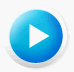 Марш рабочего класса